1. How do the molecules that play a role in living cells compare to those encountered in organic chemistry?2. Which of the following shows the correct order from most simple to most complex:3. Which of the following best defines organic chemistry?4. Which of the following is NOT one of the primary simple molecules that scientists believe must have ultimately led to creating living things?5. Which of the following was part of the vital force theory?6. The synthesis of urea from ammonium cyanate.7. Which of the following is NOT a Functional Group8. Which of the following functional groups is specific to an alcohol?9. Which of the following functional groups are not commonly seen in biomolecules?10. Which of the following statements regarding biomolecules is false?11. All of the following bonds are important in biomolecules, except:12. Which of the following statements regarding biopolymers is false?13. Which statement is not correct about peptide nucleic acids, PNA?14. According to the big bang theory of the creation of the universe,15. In its earliest stages, which atoms were present in the universe?16. How are the majority of elements thought to have been formed?17. What is the chemical formula for ozone?18. It is generally believed that the following gas was missing in the primordial atmosphere:19. A catalyst20. The genetic coding material is21. The presence of two anhydride linkages is an important feature of22. Which of the following best describes the results of the Miller-Urey experiment?23. The idea that a coding system and a catalysis system came about separately and then combined to form life as we know it is known as24. The genetic code25. Biological catalysts are26. The main difference between prokaryotic and eukaryotic cells is the existence of _____ in eukaryotes.27. All of the following features are common to all living organisms, except:28. All eukaryotic organisms29. Cell membranes30. Which of the following is not a subcellular organelle?31. Energy-yielding oxidation reactions take place in eukaryotic32. Prokaryotic cells33. Prokaryotes34. Ribosomes35. 11 Ribosomes are made up of36. Which of the following cellular components is commonly found in bacteria?37. Which organelle does not contain DNA?38. Which cell component is composed of RNA and protein?39. Which cell component has cristae?40. Which organelle is involved in the synthesis of ATP?41. Eukaryotic DNA42. Which of the following statements about eukaryotic nuclei is FALSE?43. Which cell component does not have a double membrane?44. Which of the following statements about eukaryotic mitochondria is TRUE?45. Which is not a property of ribosomes?46. Which cell component is able to capture the energy of light?47. Which cell component contains many hydrolytic enzymes?48. The following cellular component is characteristic of eukaryotic cells:49. The following cellular component is the defining component of eukaryotic cells:50. The mitochondrial matrix51. The following cellular component is the defining component of most plant cells:52. The endoplasmic reticulum53. Chloroplasts54. The Golgi apparatus55. Lysosomes, peroxisomes, and glyoxysomes are56. Cell walls57. Animal cells do not contain58. A kind of cellular structure present in plant cells but not in human cells is59. Which of the following organelles does not have a double membrane?60. Which of these kingdoms includes only prokaryotic organisms?61. Which of these eukaryotic kingdoms consists primarily of unicellular organisms?62. In the Five Kingdom classification system, human beings would be considered63. In the Five Kingdom classification system, Escherichia coli would be considered64. The endosymbiotic theory describes the origin of65. Which of following provides evidence for the endosymbiotic theory describing the origin of mitochondria & chloroplasts?66. According to thermodynamics, favored processes are67. Which of the following is/are true?68. The aerobic combustion of glucose to yield carbon dioxide and water69. A spontaneous reaction is70. The heat of a reaction at constant pressure isMatch the macromolecules with the monomeric unit in each.71. amino acid72. monosaccharide73. nucleotide74. ​Identify the class of basic biomolecules represented by the following structure.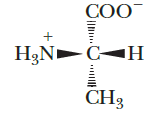 75. Explain the significance of functional groups in biochemistry.​76. ​Which of the following biomolecules forms the molecular currency of the cell, adenosine triphosphate (ATP)?77. Carbohydrates can be represented by a general formula of _____.​78. Lipids are characterized by poor solubility in water most of their structure is composed of _____.​